Dear Sir/Madam,ITU-T Study Group 11, at its last meeting (16-25 October 2019, Geneva), agreed to disseminate a questionnaire on evaluation of market needs for joint ITU/IEC TL recognition procedure and certification schemes on ITU-T Recommendations.The aim of the questionnaire is to evaluate the market needs of the in-progress joint ITU/IEC work to establish a peer assessment laboratory service (testing laboratory recognition procedure) and the joint conformity assessment program (joint ITU/IEC certification schemes) on ITU-T Recommendations. Such an analysis would help ITU-T CASC and IECEE CMC WG33 to understand the volume of the ICT market for establishing such new services.In this regard, I encourage you to participate in this survey and would appreciate if you would complete the questionnaire no later than 16 January 2020: https://www.research.net/r/SG11-ITU-IEC-TL.ITU-T members are invited to encourage participation among all interested stakeholders, including non-ITU members, from your country.I wish to thank you in advance for your participation. We value your opinion.Yours faithfully,(signed)Chaesub Lee
Director of the Telecommunication
Standardization Bureau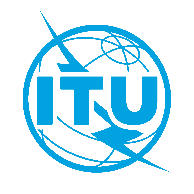 International telecommunication unionTelecommunication Standardization BureauInternational telecommunication unionTelecommunication Standardization BureauGeneva, 6 November 2019Geneva, 6 November 2019Ref:TSB Circular 208SG11/DATSB Circular 208SG11/DATo:-	Administrations of Member States of 
the Union;-	ITU-T Sector Members;-	ITU-T Associates;-	ITU AcademiaTo:-	Administrations of Member States of 
the Union;-	ITU-T Sector Members;-	ITU-T Associates;-	ITU AcademiaTel:+41 22 730 5780+41 22 730 5780To:-	Administrations of Member States of 
the Union;-	ITU-T Sector Members;-	ITU-T Associates;-	ITU AcademiaTo:-	Administrations of Member States of 
the Union;-	ITU-T Sector Members;-	ITU-T Associates;-	ITU AcademiaFax:+41 22 730 5853+41 22 730 5853To:-	Administrations of Member States of 
the Union;-	ITU-T Sector Members;-	ITU-T Associates;-	ITU AcademiaTo:-	Administrations of Member States of 
the Union;-	ITU-T Sector Members;-	ITU-T Associates;-	ITU AcademiaE-mail:tsbsg11@itu.inttsbsg11@itu.intCopy to:-	The Chairman and Vice-Chairmen of ITU-T Study Groups;-	The Director of the Telecommunication Development Bureau;-	The Director of the Radiocommunication BureauCopy to:-	The Chairman and Vice-Chairmen of ITU-T Study Groups;-	The Director of the Telecommunication Development Bureau;-	The Director of the Radiocommunication BureauSubject:Questionnaire on evaluation of market needs for joint ITU/IEC TL recognition procedure and certification schemes on ITU-T RecommendationsQuestionnaire on evaluation of market needs for joint ITU/IEC TL recognition procedure and certification schemes on ITU-T RecommendationsQuestionnaire on evaluation of market needs for joint ITU/IEC TL recognition procedure and certification schemes on ITU-T RecommendationsQuestionnaire on evaluation of market needs for joint ITU/IEC TL recognition procedure and certification schemes on ITU-T RecommendationsAction:ITU-T members and non-members are invited to complete the online questionnaire by 16 January 2020 at the latestITU-T members and non-members are invited to complete the online questionnaire by 16 January 2020 at the latestITU-T members and non-members are invited to complete the online questionnaire by 16 January 2020 at the latestITU-T members and non-members are invited to complete the online questionnaire by 16 January 2020 at the latest